Day 4活动一：寻宝请用红色铅笔圈出文章中所有的“游戏”这个词，一共有_________个。活动二：快速看文章, 选出正确的答案这篇文章是_________ 。
A.一个故事         B.一封信      C.一篇日记   D. 一个广告这篇文章是谁写的？_________。       	A.小宝             B.妈妈        C.大孩子     D.爸爸“神奇宝贝” 是_________。       	A.一个人 的名字    B.一本书的名字   C.一个地方的名字   D.一个游戏的名字活动三：看图猜词： 小组讨论。连接新词语和相关的图片。
2) 新词练习3）词汇韵律操使用 a-b-a-b-a-a-b-b（eg. 交-流-交-流-交-交-流-流）模式练习朗读下面的每个词语。交流，继续，专注，暴力4）运用新词，完成句子：交流，继续，专注，暴力a）立伟同学还没有做完作业，晚上他要____________________________________。b）妈妈不让丽丽玩电脑游戏，因为________________________________________。c）小美和小王同学很喜欢玩“我的世界”，只要一见面就________________________。d）老师很喜欢珍珍同学， 因为她_________________________________________。活动四：因果关系                                                               根据图片、短句，完成下面的因果图（两人一组活动）1)讨论：天气怎么样？学校上课了吗？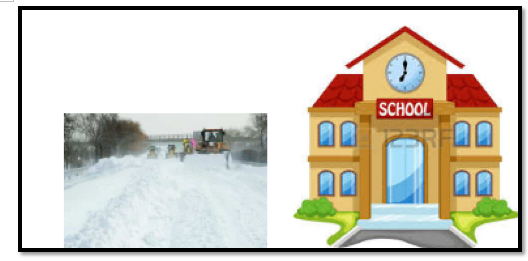 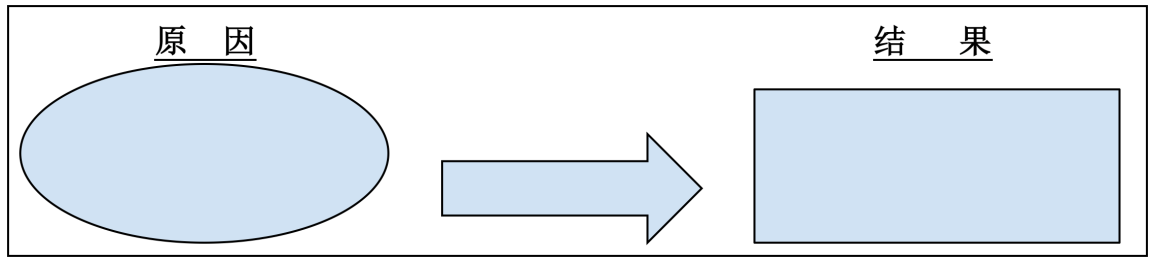 
2) 讨论： 这个男孩在做什么？妈妈说什么？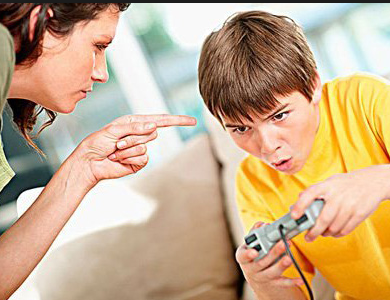 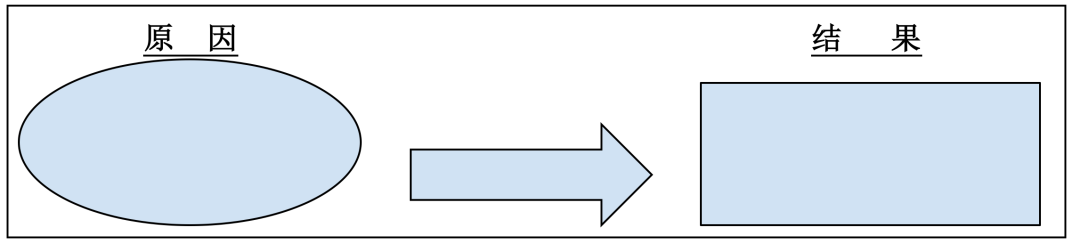 3) 今天, 小明上学迟到了, 因为他在路上边走边玩。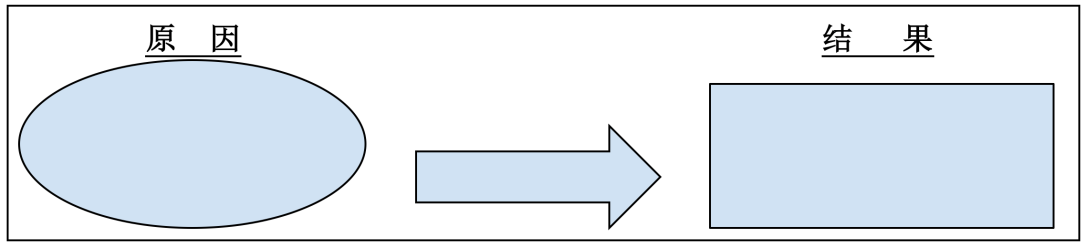 4) 他喜欢写作，可是觉得写得不好 。于是，他决定去找一个好的写作老师。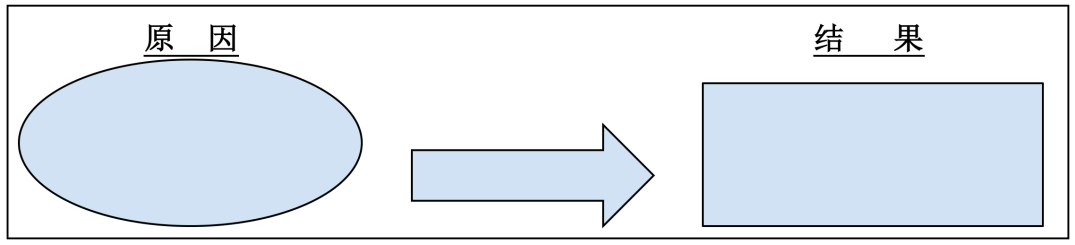 活动五： 同学们读“妈妈的信“ 第二段和第三段，写下小宝玩游戏的两个结果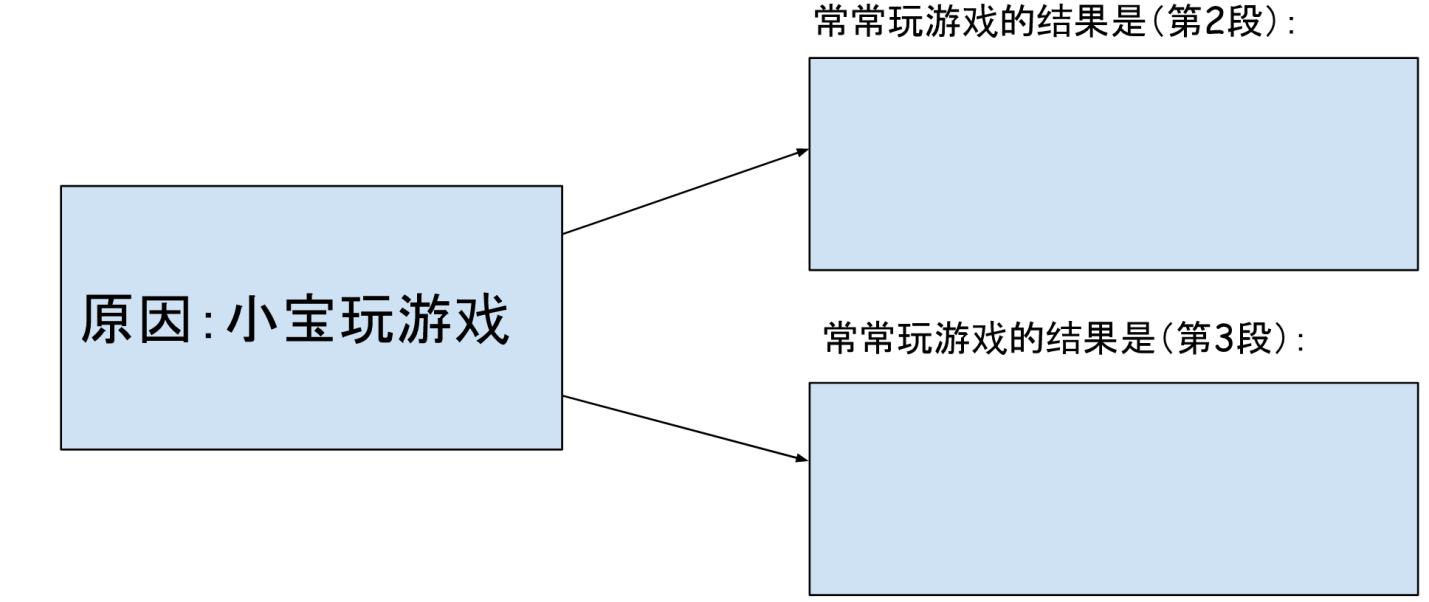 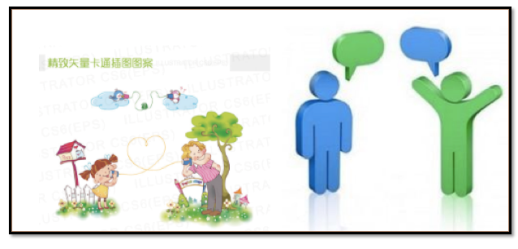 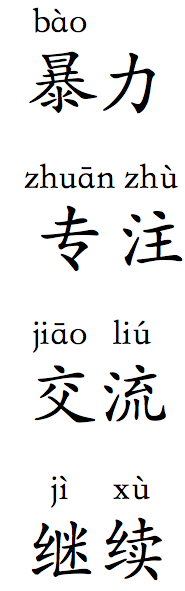 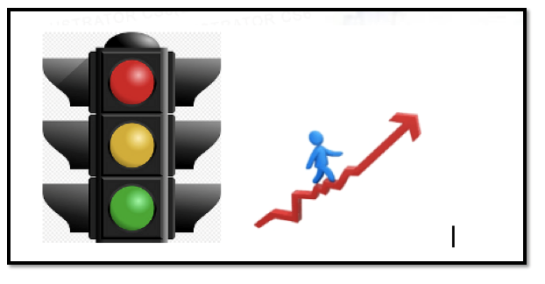 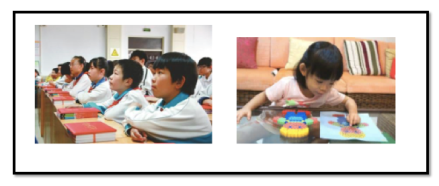 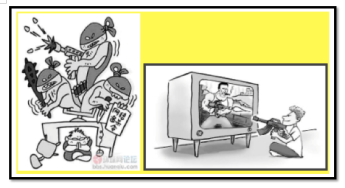 写两次汉字和拼音用词语造句画图展示句子交 流继 续专 注暴 力